.FORWARD, SCUFF, FORWARD, SCUFF, FORWARD, SCUFF, FORWARD, SCUFFUse crouched position for first 8 counts of danceBACK, TOUCH, BACK, TOUCH, BACK, TOUCH, BACK, TOUCHOUT, OUT, HOLD, IN, IN, HOLD, OUT, OUT, HOLD, IN, IN HOLDOption - for ultra beginners omit the & counts and holds-out, out, in, in, out, out, in, inSIDE, HEEL, TOE, HEEL, SIDE, HEEL, TOE, HEELREPEATINTERMEDIATE DANCERSOn count 25, make ¼ turn right on large side step left to make this a 4 wall danceWonder Beat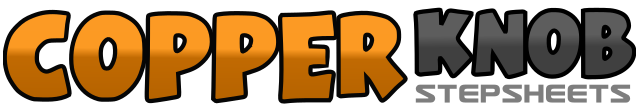 .......Count:32Wall:1Level:Beginner.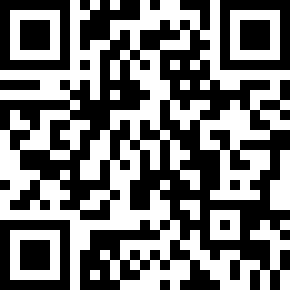 Choreographer:Irene Groundwater (CAN)Irene Groundwater (CAN)Irene Groundwater (CAN)Irene Groundwater (CAN)Irene Groundwater (CAN).Music:The Beat Goes On - Barry AmatoThe Beat Goes On - Barry AmatoThe Beat Goes On - Barry AmatoThe Beat Goes On - Barry AmatoThe Beat Goes On - Barry Amato........1-2Right forward, scuff left forward beside right instep3-4Left forward, scuff right forward beside left instep5-6Right forward, scuff left forward beside right instep7-8Left forward, scuff right forward beside left instep1-2Right back, touch left ball beside right instep and snap fingers to the right3-4Left back, touch right ball beside left instep and snap fingers to the left5-6Right back, touch left ball beside right instep and snap fingers to the right7-8Left back, touch right ball beside left instep and snap fingers to the left&1-2Right diagonal forward, left diagonal forward, hold (and clap)&3-4Right back in original pos. Left back in original pos, hold (and clap)&5-6Right diagonal forward, left diagonal forward, hold (and clap)&7-8Right back in original position, left back in original position, hold (and clap)1Large side step right turning body (towards 10:30) and raise right arm2-3Bring left heel towards right, bring left toe towards right4Bring left heel towards right and straighten body forward5Large side step left turning body (towards 1:30) and raise left arm6-7Bring right heel towards left, bring right toe towards left8Bring right heel towards left and straighten body forward